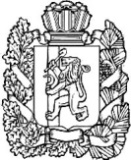 АДМИНИСТРАЦИЯ 
ПОСЁЛКА НИЖНИЙ ИНГАШ НИЖНЕИНГАШСКОГО РАЙОНА КРАСНОЯРСКОГО КРАЯПОСТАНОВЛЕНИЕ00.04.2023г.	пгт. Нижний Ингаш                                 ПРОЕКТ                 На основании Постановления РФ от 23.05.2006 г. № 307 «О порядке предоставления коммунальных услуг гражданам» и в связи с окончанием отопительного сезона 2022-2023 гг,  постановляю:   1. Руководителям ООО «Сфера и К»,  ООО «Теплоэнергетик», МУП «Альянс», прекратить отопительный период  2022 - 2023гг.,  при среднесуточной температуре наружного воздуха выше + 80С в течение 5 суток подряд.  Отопительный период должен заканчиваться со дня, следующего за последним днём указанного периода, но не ранее 15 мая 2023 года.2. Приступить к подготовительным работам для начала ремонтно-восстановительных мероприятий на котельных и трассах  тепловодоснабжения в пос.Нижний Ингаш к предстоящему отопительному сезону 2023-2024 гг.3.  Постановление  подлежит  официальному  опубликованию в  официальном  периодическом  печатном  средстве массовой  информации «Вестник  муниципального  образования поселок  Нижний  Ингаш Нижнеингашского  района Красноярского  края»  и  подлежит   размещению на  официальном  сайте администрации  поселка  Нижний  Ингаш: http://nizhny-ingash.ru.4.Контроль за исполнением данного постановления оставляю за собой.Глава  поселка Нижний Ингаш                                                                             Б.И.Гузей